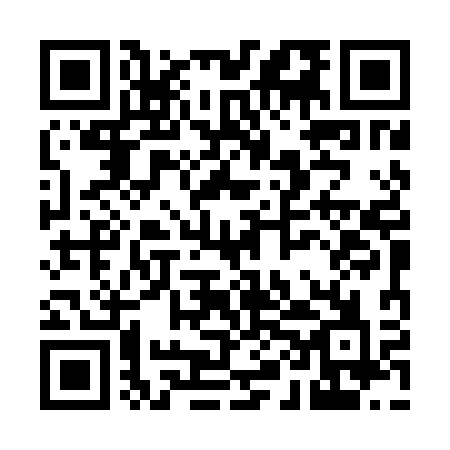 Ramadan times for Golemki, PolandMon 11 Mar 2024 - Wed 10 Apr 2024High Latitude Method: Angle Based RulePrayer Calculation Method: Muslim World LeagueAsar Calculation Method: HanafiPrayer times provided by https://www.salahtimes.comDateDayFajrSuhurSunriseDhuhrAsrIftarMaghribIsha11Mon4:084:085:5711:453:405:345:347:1612Tue4:064:065:5411:453:415:365:367:1713Wed4:044:045:5211:443:435:375:377:1914Thu4:024:025:5011:443:445:395:397:2115Fri3:593:595:4811:443:455:405:407:2316Sat3:573:575:4611:433:475:425:427:2517Sun3:543:545:4411:433:485:445:447:2618Mon3:523:525:4111:433:495:455:457:2819Tue3:503:505:3911:433:515:475:477:3020Wed3:473:475:3711:423:525:485:487:3221Thu3:453:455:3511:423:535:505:507:3422Fri3:423:425:3311:423:545:525:527:3523Sat3:403:405:3011:413:565:535:537:3724Sun3:373:375:2811:413:575:555:557:3925Mon3:353:355:2611:413:585:565:567:4126Tue3:323:325:2411:403:595:585:587:4327Wed3:303:305:2211:404:006:006:007:4528Thu3:273:275:2011:404:026:016:017:4729Fri3:243:245:1711:404:036:036:037:4930Sat3:223:225:1511:394:046:046:047:5131Sun4:194:196:1312:395:057:067:068:531Mon4:174:176:1112:395:067:077:078:552Tue4:144:146:0912:385:077:097:098:573Wed4:114:116:0712:385:097:117:118:594Thu4:094:096:0412:385:107:127:129:015Fri4:064:066:0212:375:117:147:149:036Sat4:034:036:0012:375:127:157:159:057Sun4:004:005:5812:375:137:177:179:078Mon3:583:585:5612:375:147:187:189:099Tue3:553:555:5412:365:157:207:209:1110Wed3:523:525:5212:365:167:227:229:14